Exam 3Part 1: Multiple Choice (2 points each) Directions: Please circle the best answer for each of the following questions. Some solutes have solutions that do not conduct electricity. Which of the following terms best describes these solutes?Highly charged ionsIons with fractional chargesNonconductorWeak electrolyteCation solutionsConsider the following particulate-level representation of a reaction. How would this reaction be classified? 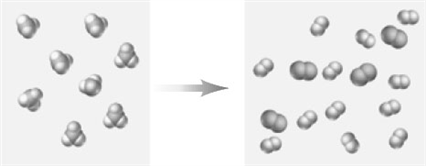 CombinationSingle ReplacementDouble ReplacementAcid-base neutralizationDecompositionWhich of the following is not necessarily evidence of a chemical reaction?permanent color changebubblesformation of a precipitateemission of lightall of the aboveHow many joules are in 4,000 kilocalories?16.74 joules1674 joules0.9560 joules9,560 joulesnone of the aboveHow many moles of water can be formed from 2.10 moles of hydrogen and excess oxygen gas? 2 H2 (g) + O2 (g) → 2 H2O (l)1 mole water1.10 moles water2 moles water2.10 moles water5.50 moles waterWhich of the following has a volume that consists of mostly empty space?    I2 (s)Br2 (l)F2 (g)Na (s)H2O (l)The temperature of a gas is a measure of the number of gas particles. the volumes of the gas particles.the amount of space between gas particles. the kinetic energy of the gas particles. all of the aboveWhich of the following does not represent a property of a gas?low energyindefinite shapecompressiblefast movingall of the aboveCalcium metal and copper(II) nitrate solution are mixed. Over time the blue solution slowly becomes colorless and a precipitate begins to form on the metal. Which of the following is correct? Calcium is more active than copper. The balanced reaction is: Ca (s) + Cu(NO3)2 (aq) → Ca(NO3)2 (aq) + Cu (s)This is a single replacement reaction. b and c all of the above The best rule for disposal of waste from a chemistry lab is  into chemical waste receptacles unless instructed otherwise. down the sink unless instructed otherwise. into trash cans unless instructed otherwise. both a and ball of the above Part 2: Short Answer  Directions: Answer each of the following questions. Be sure to use complete sentences where appropriate. For full credit be sure to show all of your work. What is meant by the physical state of a substance? What symbols are used to represent these physical states and what does each symbol mean (4 points)? Two solutions of lithium phosphate, Li3PO4, and chromium(II) chloride, CrCl2, are mixed (9 points).What is the evidence of reaction?		____________________________________Write the correctly balanced chemical equation, total ionic equation, and net ionic equation. Be sure to include state labels on your equations. Identify the type of reaction as a combination reaction, a combustion reaction, a decomposition reaction, a single replacement reaction, a double replacement reaction, or an acid-base neutralization reaction.Two solutions of sulfuric acid, H2SO4, and potassium carbonate, K2CO3, are mixed. Bubbles are observed in a clear, colorless solution. A burning splint is extinguished when it is placed into the reaction vessel (9 points). What is the identity of the gas? 			______________________________Write the correctly balanced chemical equation, total ionic equation, and net ionic equation. Be sure to include state labels on your equations. When red phosphorus, P4, reacts with chlorine gas phosphorus trichloride is produced (14 points).Write the balanced chemical equation.P4 (s) +     Cl2 (g) →       PCl3 (l)		ΔHº= -1279 kJClassify the type of chemical reaction taking place.	______________________________Is the reaction exothermic or endothermic? 		______________________________When 3.56 moles of red phosphorus are reacted with excess chlorine gas, how much heat is released? How many grams of phosphorus trichloride can be produced if 39.57 g of chlorine gas react with excess phosphorus? If 35.667 g of phosphorus trichloride is actually produced, what is the percent yield? What are some reasons why the percent yield could be less than 100%? A balloon will burst if the volume exceeds 3.40 L. If 2.96 L of helium are put into the balloon at a temperature of 15oC, how high can the temperature go (°C) before it will burst (6 points)? What does pressure measure? What does temperature measure (4 points)? A fire extinguisher releases 1.96 x 10-3 kg gas that occupies 1.00 L at standard temperature, 0°C, and pressure, 760 mmHg.  At STP 1 mole of gas is equivalent to 22.4 L of gas.  What is the molar mass of the gas (6 points)?Gaseous chlorine dioxide is used to bleach wood pulp ad in water treatment. It is produced by the reaction of chlorine with sodium chlorite (5 points). Balance the reaction: Cl2 (g) +     NaClO2 (g) →     ClO2 (g) +     NaCl (s)How many liters of ClO2 will be produced by 283 L Cl2? A 35.0 L flask is filled with 381 g of oxygen gas (O2) at a temperature of 27oC (8 points).How many moles of oxygen are contained in the flask?What is the pressure (in atm) of oxygen gas in the flask?What is the pressure in lb/in2(psi) of oxygen gas in the flask?Given the reaction: 2 Al (s) + 3 NH4NO3 (s)  →  3 N2 (g) + 6 H2O (l) + Al2O3 (s) (15 points)How many atoms of Al will react with 132 formula units of NH4NO3?How many molecules of water will be produced by the combustion of 5.00 g of Al?How many grams of Al2O3 will be produced by the reaction of 0.150 moles of Al with 0.150 moles of NH4NO3? Complete the ICE table and ratios table below: Compare ratios: ConventionalTotal IonicNet Ionic ConventionalTotal IonicNet Ionic 2 Al (s) +3 NH4NO3 (s) →3 N2 (g) +6 H2O (l) +  Al2O3 (s)Initial molesChange molesEnd moles Theoretical mole ratio Actual mole ratioLimiting Reagent is 